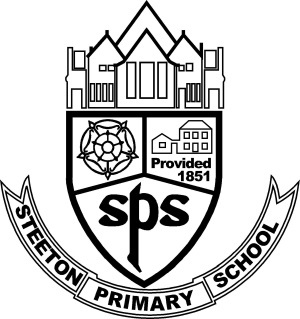 STEETON PRIMARY SCHOOL     Market Street, Steeton, Keighley, West Yorkshire, BD206NNTelephone: 01535 653315 Email:office@steeton.bradford.sch.ukWebsite: www.steeton.bradford.sch.ukExecutive Head teacher:  Mr. J. CooperHead of School:  Mr. K. WheelerFriday 22nd October 2021Newsletter 8Dear Parents and CarersIt is the end of a fulfilled, hardworking first half term. It has felt more normal as the term has gone on and we are very pleased to have had no major Covid outbreaks that I am aware have happened in other schools.Thank you for all your support this half term with the systems we have maintained and an especially big thank you to all your children for the positive way they have started this school year.Please see the section later on how the Chester Zoo Fund Raising is going and an event taking place in the holidays that will help us raise more money.Parents Drop inA big thank you to all who were able to make the drop in yesterday afternoon. The staff appreciated it and it was lovely to see the enjoyment the children got from sharing their learning journey with you.New Starters September 2022 Open MorningThis will take place on Wednesday 17th November 2021 9:30am – 11:30am.If you know of anyone who has a child who will be starting school next September, please encourage them to come along and see what a fantastic offer we have here at Steeton. Also any existing parents who have another child starting in September, please come along to share with prospective parents why you chose this school.AttendanceOur attendance from the 1st September has dipped to 95.0%. This is mainly due to illness and a few bugs going around. Thankfully not Covid. Our target is 96%+.Let us keep striving for full attendance every day and get this percentage over 96%.Chester Zoo Fund RaisingAfter my appeal last week, I have been overwhelmed by the response of parents and our local community. First of all, a big thank you to Edi’s mum, Samantha Cockshott, who set up the Go Fund Me page. This has so far raised £210 from individual donations and an extra £1000 from 1 anonymous donation. This is really heart-warming.Some parents have contacted school to say they are unable to access this but want to donate, so we have added a donation place on ParentPay for donations no matter how big or small. We have also had one coach sponsored by Mrs Kennedy’s Husband’s Company, Source.A local estate agent, Leightons https://leightonsestateagency.co.uk/also, kindly donated £174 which has been added to the fund.I have also been contacted by Amjid Ahmed, who I know many of our parents will know from his community work in Keighley. He also provided us with a mini bus service during Covid times when we were unable to use the Yellow Bus Service.He is a member of a charity organisation, Green Crescent Aid UK who put on events to raise money for local and international charities. He is having an event on Sunday 31st October in the Arndale Shopping Centre of which he is going to donate to us 50% of monies raised. See below for event details.I will update everyone after half term as to where we are with achieving our total. Things are looking very promising so in the meantime if you have any more fund-raising ideas, know any organisations or firms who could support/sponsor us or are able to fund raise on our behalf, please contact school.Family Fun Event Sunday 31st OctoberOn Sunday 31st October, members of Green Crescent Aid UK have arranged a family fun day at Airedale shopping centre in Keighley between 11:00am and 3:00pm where there will be lots of activities for families to enjoy, including face painting, a bouncy castle, henna patterns and food. All they are asking for is a donation of 50p per activity and proceeds will go to local charities. Steeton Primary School have been promised half of the money raised to support the Chester Zoo fund raising Pleasecome along and support the event as the more money raised the more school will receive.After School Clubs Next Half TermSigning up for clubs after half term is now on Parent Pay.There are slight changes to clubs next half term.Wednesday Science Club next half term will be for Yr 3/4 onlyThere will be a Wednesday Dance Club with Ms Akram Yr 1-6There will be a Thursday Movie Making Club run by Mr Wheeler for Yr 3 – 6Please check out all clubs and sign up by Monday 1st NovemberVacancyLunch Time Supervisor required to start after half -term.Please contact the school office if you would require further information.Upcoming EventsDog TrustThe Dogs Trust Charity will be coming in to speak to the children between Monday 15th and Thursday 18th November. They will visit each class and also present an assembly on a range of topics such as how to care for dogs and the role of dogs in modern society.Parents MeetingsWe have booked in the second week back after half term, w/c Monday 8th November for Parents Consultations. These will be zoom or phone appointments during the school day as per last year. Booking is now live on schoolping. Please make sure you have booked a slot..Steeton Superstars This WeekSaplings:            Clark Cann              Violet WynnSeedlings:        Safa Saeed                Amos Millward Maple:              Annmaria Davis               Joshua MitchamPlum:                 M.Deen Hussain             Mila AneeshWillow:               Hollie Sagar          Albie WynnElder:                  Ellie Seward          Harrison MillsFir:                        Areeba Latif            Safoorah HabibRowan:                Hashim Khan                 Zoya TahirAsh:                  Aishah Mahmood               Charlie HornerHolly:                  Aqsa Hussain                      Samiullah AyubSilver Birch:       Samuel Belfield                 Eliza RafiBradford Science Festival 23-31 October 2021!Time: Sat 23 Oct 2021 09:00-Sun 31 Oct 2021 18:00 | Venue: Various across Bradford DistrictA life-size killer whale, LEGO challenges, pumpkin trails and spectacular light and sound displays—Bradford Science Festival is back!This year’s festival takes place during October half term (23–31 October 2021) with events at the National Science and Media Museum and across the city.Join us to discover fascinating themes including the environment, careers in STEM and the science of sound.More details at  https://www.scienceandmediamuseum.org.uk/whats-on/bradford-science-festivalCafé parkingI know some parents do park in the local café carpark when dropping children of in the morning. I have spoken to Debbie the owner, this week. She said whilst she does not mind this as long as there is space she has asked me to point out a few things. Please use the top of the car park to park when dropping off children. Please only use the left-hand side (going up) to park and not double park on the right. She has had customers who drive lorries and vans being unable to access the car park due to double parking and blocking of routes. Also, please do not block the path way at the back of the building as this is needed for vehicle access.Debbie is aware of the limited parking in Steeton and wants to help but will have to reconsider use if inconsiderate parking continues.End of School DayIt is becoming smoother and quicker with the majority of parents waiting patiently for children to be handed over.With the wet weather and onset of darker evenings it is more important that we all play a part in ensuring children are handed over safely.Flu Vaccine-ReminderIf you haven’t done so already, please could you return Flu Vaccine forms ASAP.Lost PropertyWe have a growing amount of lost property in school including coats. All these items are un named so it makes it difficult to return to the rightful owner. Please can you ensure all your children’s items are labelled with their name. Thank you.Council to issue supermarket vouchers to low-income families for half termBradford Council are giving low-income families with school-age children, supermarket vouchers to help with the cost of food over the October half-term break.The vouchers are being given to families with school-age children and in receipt of Council Tax Reduction.Vouchers are for £20 per school-age child. If a family is eligible, they will receive a letter from Bradford Council with details of how to redeem the voucher.Letters are being posted over the next few days and should be received by families by October 27.If, after October 27 a family hasn’t received a letter but thinks they should be eligible, they should contact foodvouchers@bradford.gov.uk with their full name and address.Please do not to contact us until after October 27.Inclusion and Welfare OfficerMrs Kennedy is available everyday if you need any advice or support on areas such as attendance, behaviour, benefits, Pupil Premium Support, Agency Support, Parental Support. Please do not hesitate to contact her either by phoning or email or a quick chat at drop off/pick up time.Car Parking in localityPlease continue to park and drive carefully and legally around school and the surrounding roads for the safety of the whole school community and local residents.Just a reminder that the car park by the main school gate is for staff only. This is coned off in the afternoon. Please do not stand within this coned off area or allow children to play/enter the carpark.I thank you for future cooperation in this matter.Free School MealsIf you claim Income Support, Universal Credit or have are on a low income, your child may be eligible for Free School Meals.Benefits include:Free school meals for your child regardless of what year they are inSubsidised or free school tripsVouchers towards the costs of school uniformFree school milkFree music lessons within schoolA grant for school for activities and resourcesApplying is easy and all online. You do not need to send in any documentation. All you need is your address, National Insurance number and dates of birth for people living in your house hold. You will receive an instant response.You can apply through Mrs Kennedy, who can complete the application with you either over the phone or in person.ORYou can apply yourself using an online form. Go to: www.bradford.gov.uk/benefits/applying-for-benefits/free-school-mealsIf you think you might be eligible, please speak to Mrs Kennedy, who can help you apply and give you further information.SCHOOLPING and WebsitePlease contact school if you are having trouble accessing Schoolping especially if you are a new parent. We send all our letters and messages out to you using ping as well as updates on children’s work and achievments.Please continue to use the school website. We will continue to strive  to update it as regularly as possible.  If you go to the parents section and scroll down to letters, you will be able to see all the letters that have gone home.Follow us on Twitter!Our School Twitter account is updated regularly and we want more followers. Keep up to date with breaking news of the exciting events happening in school by following us on @SteetonPrimary.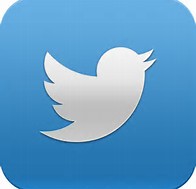 Tweets can also be viewed on the school website: www.steeton.bradford.sch.uk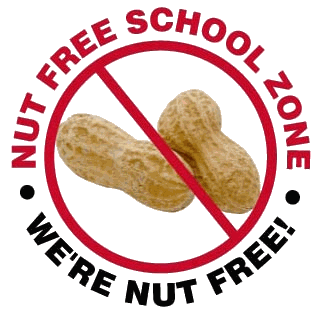 People who suffer from nut allergies can develop a severe, potentially life-threatening allergic reaction. We have a number of children to who this applies.If someone has a nut allergy it is not just eating nuts that can cause a severe reaction, just being touched on the skin or smelling the breath of someone who has had nuts or a product containing nuts can trigger anaphylactic shock (which can cause breathing and swallowing difficulties).We cannot have nuts in school in any form. So please can we ask that you have no nut products in the lunch boxes. For example Peanut butter sandwiches Chocolate spreads Some cereal bars Some granola bars Cakes that contain nuts Biscuits / Cookies that contain nuts Peanut butter cakes Food with Satay Sauces.This list is not exhaustive, so please check the packaging of products closely.I know if this was your child, you would expect that we all help, especially as it is a life-threatening condition.If you have any questions, please do not hesitate to speak to a member of staff.I hope everyone has a good, safe half term holiday.     Mr K. Wheeler